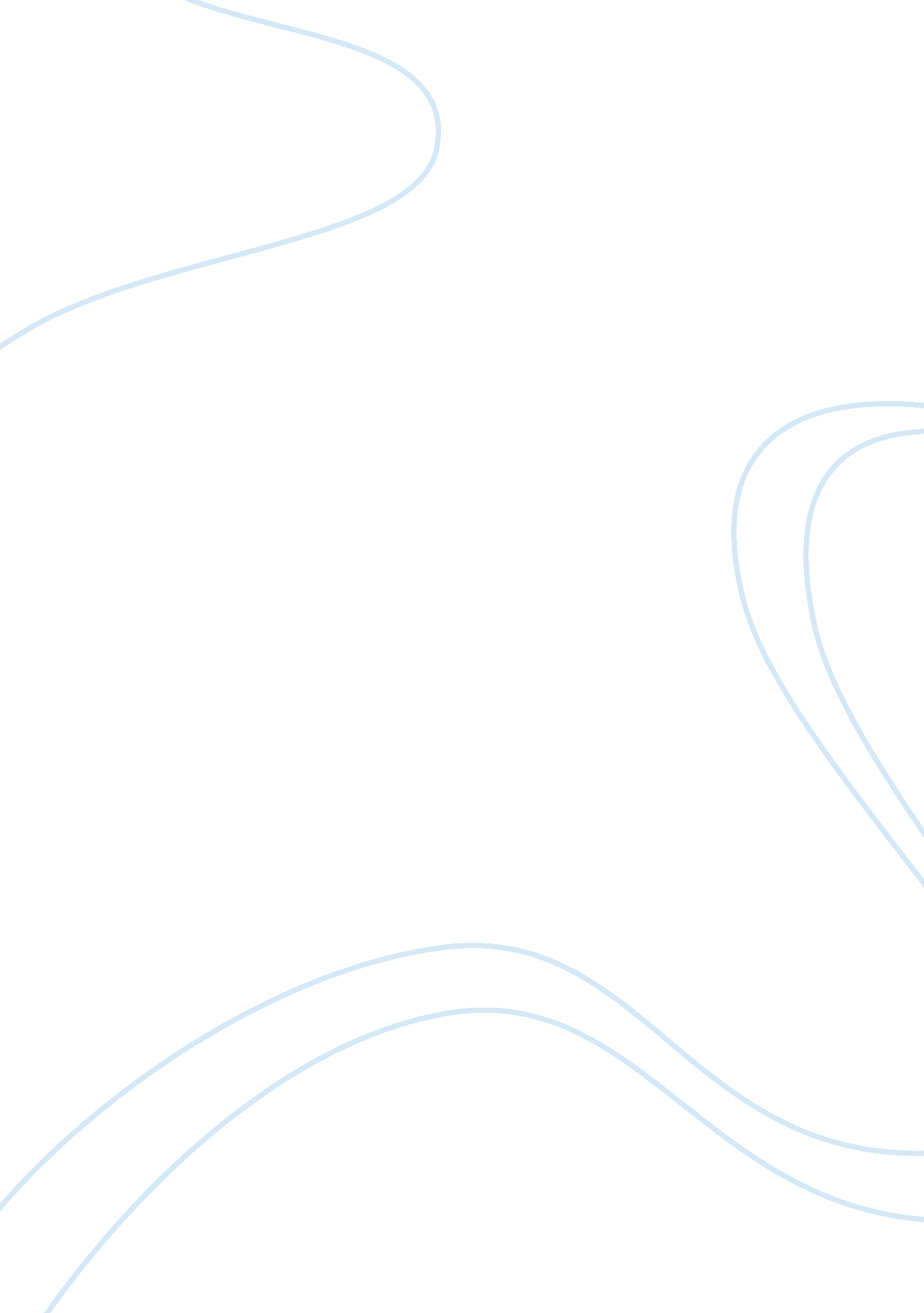 Health care provider and faith diversity assignment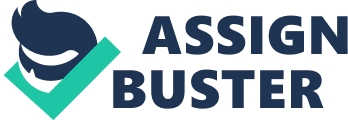 The practice of health care providers at all levels brings you into contact with people from a variety of faiths. This calls for knowledge and acceptance of a diversity of faith expressions. The purpose of this paper is to complete a comparative analysis of two faith philosophies towards providing health care, one being the Christian perspective. For the second faith, choose a faith that is unfamiliar to you. Examples of faiths to choose from: Sikh, Bah, Buddhism, Shinto’s, etc. In a minimum of 1 words, provide a imperative analysis of the different belief systems, reinforcing major themes with insights gained from your research. In your comparative analysis, address all of the worldview questions in detail for Christianity and your selected faith. Refer to chapter 2 of dedicated to Care: A Christian Worldview for Nursing for the list of questions. Be sure to address the implications of these beliefs for health care. In addition answer the following questions that address the practical and healthcare implications based on the research: 1. What are critical common components to all religions/beliefs in regards to leaning, such as prayer, meditation, belief, etc.? Explain. 2. What is important to patients of the faiths when cared for by health care providers whose spiritual beliefs differ from their own? In your conclusion, describe your own spiritual perspective on healing, what you have learned from the research and how this learning can be applied to a health care provider. Support your position by referencing at least three academic resources (preferably from the GUCCI Library) in addition to the course readings, the Bible, and the textbooks for each religion. Each religion must have a primary source included. A total of six references are required according to the specifications listed above. Incorporate the research into your writing in an appropriate, scholarly manner. Prepare this assignment according to the PAP guidelines found in the PAP Style Guide, located in the Student Success Center. An abstract is required. This assignment uses a rubric. Please review the rubric prior to beginning the assignment to become familiar with the expectations for successful completion. You are required to submit this assignment to Turning. Please refer to the directions in the Student Success Center. Rubric 70. 0 %Content 20. 0 dress Several of the Worldview Questions Christianity and selected faith are not present. Christianity and selected faith are present but worldview questions are not addressed. Christianity and selected faith are present but few worldview questions are addressed. Christianity and selected faith are present and many worldview questions are addressed. Christianity and selected faith are present and all of the worldview questions are addressed. 20. Comparative Analysis of the Different Belief Systems A comparative analysis of the different belief systems is not present. A with insights gained from your research, is present but lacks detail. A with insights gained from your research, is present in detail. A comparative analysis of the different belief systems, reinforcing major themes with insights gained from your research, is present with details and specific examples. A comparative analysis of the different belief systems, reinforcing major themes with insights gained from your research, shows a deep ndunderstandingf the connections. 0. 0 %Spiritual Perspective on Healing A description of spiritual perspective on healing is not present. A description Of spiritual perspective On healing is present. A description of spiritual perspective on healing is present, including adequate detail. A description of spiritual perspective on healing is present, including detail and some examples. A description of spiritual perspective on healing shows a deep 5. 0 %Critical Components of Healing Identification of critical components common to all religions/beliefs spiritual ommonumentsf healing is not present. Identification of critical components common to all religions/beliefs spiritual components of healing are present but does not include explanation. Identification of critical components and includes explanation. Identification of critical components common to all religions/beliefs spiritual components of healing are present and includes explanation with details and examples. Explanation of critical components common to all religions/beliefs spiritual components of healing shows a deep 5. lmLaundromatactors to People of a Particular Faith When Cared for by Health Care Providers Whose Spiritual Beliefs Differ From Their Own Important factors to people of a particular faith when cared for by health care providers whose spiritual beliefs differ from their own are not present. prProvidershose spiritual beliefs differ from their own are present but lacks detail. Important factors to people of a particular faith when cared for by health care providers whose spiritual beliefs differ from their own are present in adequate detail. Important factors to people of a particular faith when arearedor by health care providers whose spiritual beliefs differ from their own are present in detail with specific examples. Important factors to people of a particular faith when cared for by health care providers whose spiritual beliefs differ from their own are present and show a deep understanding of the connections. 10. 0 Þscription What Was Learned From the Research and How This Learning Can Be Applied to a Health Care Provider A description of what was learned from the research and how this can be applied to health care providers is not present. A description of what was learned from the research and how this can be applied to health care providers is present. A description of what was learned from the research and how this can be applied to health care providers is present with adequate detail. A description of what was providers is present with detail and some examples. A description of what was learned from the research and how this can be applied to health care providers shows a deep understanding Of the connections. 20. 0 %Organization and Effectiveness 7. 0 %Thesis Development and Purpose Paper lacks any discernible overall purpose or organizing claim. Thesis and/or main claim are insufficiently developed and/or vague; purpose is not clear. Thesis and/or main claim are apparent and appropriate to purpose. Thesis and/or main claim are clear and forecast the development of the paper. It is descriptive and reflective of the arguments and appropriate to the purpose. Thesis and/or main claim are comprehensive. The essence of the paper is contained within the thesis. Thesis statement makes the purpose Of the paper clear. 8. 0 %Argument Logic and Construction Statement of purpose is not justified by the conclusion. The conclusion does not support the claim made. Argument is incoherent and uses noncincrediblerces. Sufficient justification of claims is lacking. Argument lacks consistent unity. There are obvious flaws in the logic. Some sources have questionable credibility. Argument is orderly, but may have a few inconsistencies. The argument presents minimal justification of claims. Argument logically, but not thoroughly, supports the purpose. Sources used are credible. Introduction and conclusion bracket the thesis. Argument shows logical progression. 